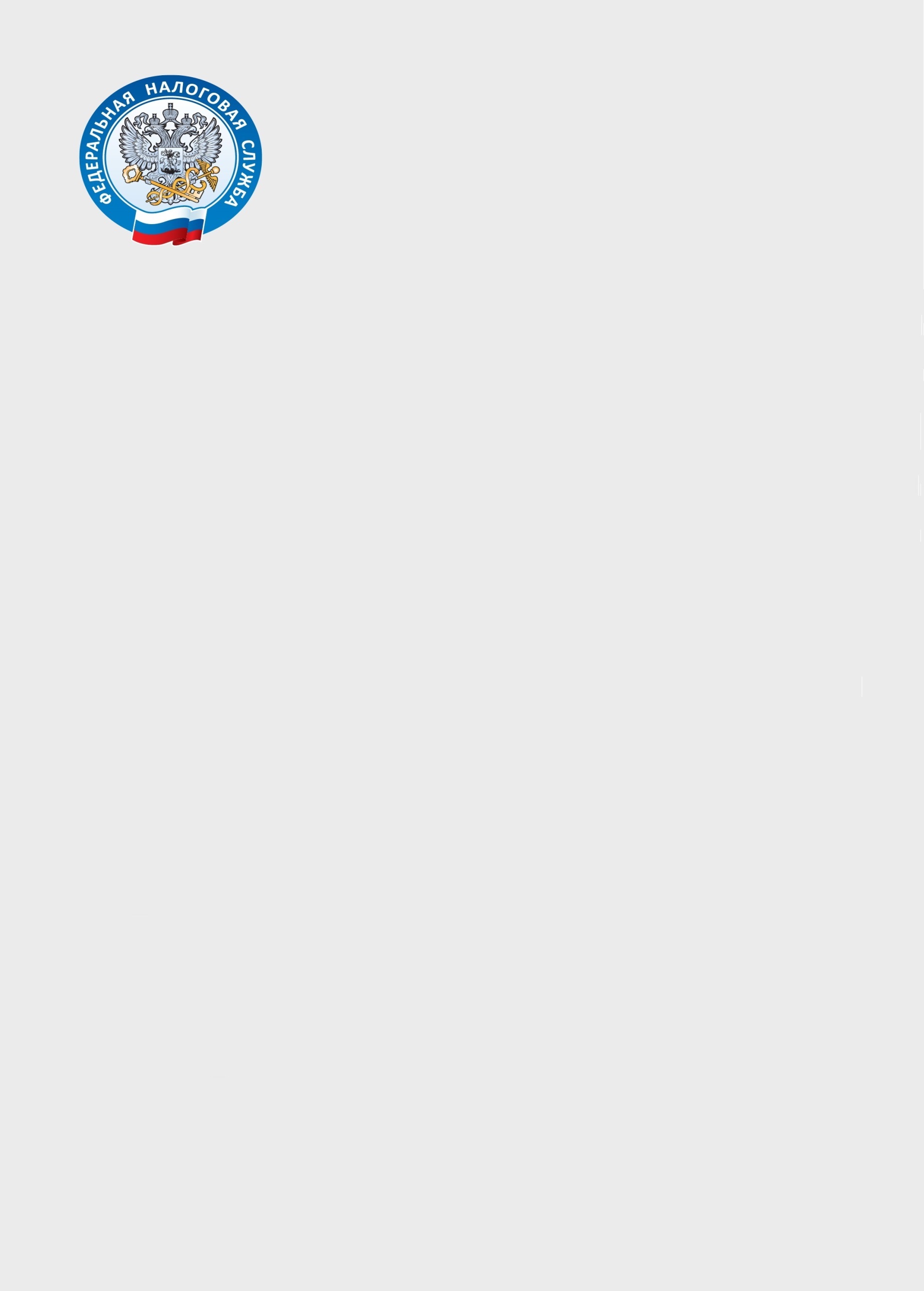     С 1 июля на территории Приморья вводится налог на профессиональный доход, или более известный, как налог на "самозанятых". Налоговая ставка зависит от того, кто перечислил деньги налогоплательщику налога на профессиональный доход.4% - при расчетах с физическими лицами6% - при расчетах с ИП и организациями   Ознакомится с условиями, по которым физлица и индивидуальные предприниматели могут применять налог на профессиональный доход, можно на сайте nalog.ru.   Самозанятые не уплачивают:-налог на добавленную стоимость, за исключением НДС при ввозе товаров на территорию России-фиксированные страховые взносы  При отсутствии дохода в течение налогового периода нет обязательных минимальных или фиксированных платежей. При этом самозанятые являются участниками системы обязательного медицинского страхования и могут получать бесплатную медицинскую помощь.   Есть возможность воспользоваться налоговым вычетом в размере 10 тысяч рублей.   Чтобы использовать новый специальный налоговый режим, нужно пройти регистрацию в приложении "Мой налог" и получить подтверждение. Без регистрации применение налогового режима и формирование чеков невозможно.   Регистрация в приложении "Мой налог" занимает несколько минут. Заполнять заявление на бумаге и посещать инспекцию не нужно.   Зарегистрироваться можно несколькими способами:-с использованием паспорта для сканирования и проверки, а также фотографии, которую можно сделать прямо на камеру смартфона.-c использованием ИНН и пароля, которые используются для доступа в личный кабинет физлица на сайте www.nalog.ru.-с помощью учетной записи Единого портала государственных и муниципальных услуг.